El firmante de abajo autoriza las deducciones, notadas de sus sueldos. Se entiende que:la deducción esta en el interés del empleado,la deducción no es una condición del empleono hay beneficio directo o indirecto financiero acumulado por el empleadorno esta prohibido por la ley, ysi la deducción es para el beneficio adicional, la información con respecto al plan de los beneficios han sido proporcionados por escrito1. a EMPLOYEE NAME					 b. DATE(s)                             c. AMOUNT              d. PURPOSE										(may cover all work										performed for contract)Printed Name________________________________SignaturePrinted Name ________________________________SignaturePrinted Name ________________________________SignaturePrinted Name ________________________________Signature(Page         of         )FORM LS-15 (Spanish)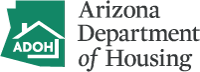 Authorizacion para la DeduccionFORM LS-15 (Spanish)Authorizacion para la DeduccionRecipient:       Contract No:       Activity Name:       2.	Name of Contractor/Sub:      	__________________________________________		     	Signature of Authorized Representative                                  Date	Typed Name:  								Phone Number